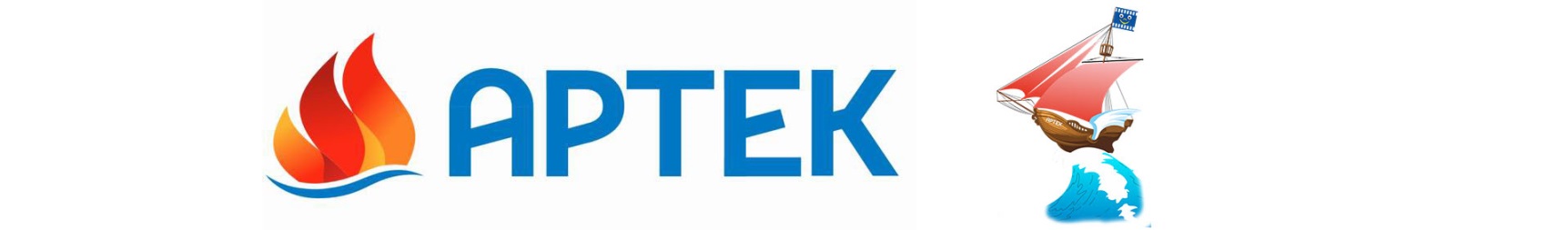 АнонсВ «Артеке» вручат награды победителям XXIII Международного детского кинофестиваля «Алые паруса в «Артеке»10 июля в  «Артеке»  на костровой  детского лагеря «Морской»  в 21.30  состоится церемония вручения наград XXIII Международного детского кинофестиваля «Алые паруса в «Артеке».Главным событием и интригой церемонии и всего кинофестиваля  станет  конкурсный показ 6 детских короткометражных  фильмов, которые были сняты  за фестивальную неделю.  Их авторами являются артековцы, которые впервые снимали кино вместе с известными режиссерами и продюсерами.  Фильм-победитель в новой номинации «Продюсерское кино» будет определен прямо на церемонии закрытия путем голосования артековцев, а также взрослого жюри кинофестиваля.По результатам голосования Большого детского жюри кинофестиваля, в составе которого – все участники 7 смены, будут вручены награды победителям   в номинациях:«Лучший короткометражный игровой фильм» «Лучший короткометражный анимационный фильм» «Лучший полнометражный анимационный фильм» «Лучшая девочка-актриса», «Лучший мальчик-актер»  «Лучшая актриса кинофестиваля»,  «Лучший актер кинофестиваля» «Самый увлекательный фильм» «Самый добрый фильм» «Самый мудрый фильм» «Самый самый фильм» В день закрытия фестиваля  в 15.00 состоится традиционная встреча  Малого детского жюри с Президентом фестиваля – Народным артистом СССР Василием Лановым, организаторами кинофестиваля,  представителями  СМИ.Напомним, что в конкурсной программе XXIII МДКФ «Алые паруса в «Артеке» юные зрители посмотрели 31 фильм, которые были отобраны организаторами кинофестиваля для образовательной детской программы киносмены.Аккредитация представителей СМИ закрывается 9 июля в  18.00 Контактное лицо Юрий Малышев, тел. +7 978 734 0444Пресс-служба МДЦ «Артек»